МИНИСТЕРСТВО ОБРАЗОВАНИЯ  И НАУКИ ХАБАРОВСКОГО КРАЯКРАЕВОЕ БЮДЖЕТНОЕ ГОСУДАРСТВЕННОЕ ОБРАЗОВАТЕЛЬНОЕ УЧРЕЖДЕНИЕ ДОПОЛНИТЕЛЬНОГО ПРОФЕССИОНАЛЬНОГО ОБРАЗОВАНИЯ ХАБАРОВСКИЙ КРАЕВОЙ ИНСТИТУТ РАЗВИТИЯ ОБРАЗОВАНИЯТексты заданий по биологии школьного этапа XXХIV Всероссийской олимпиады 
школьников по биологии 2017-18 уч. год5 – 6 классыЗадание 1. Задание включает 10 вопросов, к каждому из них предложено 
4 варианта ответа. На каждый вопрос выберите только один ответ, который вы 
считаете наиболее полным и правильным. Индекс выбранного ответа внесите в матрицу ответов.Наука, изучающая строение и функции клетки, называетсяА) цитологияБ) энтомологияВ) микология Г) орнитология2. Органоид зелёного цвета в клетках растений называетсяА) митохондрияБ) ядроВ) хлоропластГ) цитоплазма3. Во время дыхания листья поглощаютА) кислородБ) водуВ) углекислый газГ) минеральные вещества4. Животное, освоившее водную средуА) аскаридаБ) клещВ) медведкаГ) кашалот5. Животное, температура тела которого зависит от температуры окружающей средыА) голубьБ) кошкаВ) жабаГ) дельфин6. Из древних хвощей и плаунов образовались залежиА) торфаБ) железной рудыВ) медиГ) каменного угля7. Растения, имеющие на поверхности узких листьев восковой налёт, густые волоски, обитают в условияхА) недостаточной освещённостиБ) избыточного минерального питанияВ) недостатка влагиГ) избытка влаги8. Размножить клубнем можноА) лукБ) картофельВ) морковьГ) тюльпан9. Какая рыба погибает после откладывания икринок?А) горбушаБ) трёхиглая колюшкаВ) камбалаГ) сом10. Для сохранения многообразия видов растений и животных люди создаютА) тепличные и животноводческие хозяйстваБ) фруктовые сады и птицефермыВ) заповедники и национальные паркиГ) зверофермы и виноградники Часть 2. Вам предлагаются тестовые задания с одним вариантом ответа из четырёх возможных, но требующих предварительного множественного выбора.  Индекс правильного ответа, который вы считаете полным и правильным, укажите в матрице ответов. Образец заполнения матрицы. 1.Ясень – древесное покрытосеменное растение. В составе его древесиныимеются:а) сосуды;б) ситовидные трубки;в) древесная паренхима;г) волокна склеренхимы;д) волокна колленхимы2.  У представителей однодольных не встречаются плоды:а) многокостянка;б) ягода;в) боб;г) коробочка;д) стручок3. Цветки с нижней завязью свойственны:а) пшенице;б) огурцу;в) подсолнечнику;г) капусте;д) рябине4. На верховом болоте можно встретить:а) костянику;б) кислицу обыкновенную;в) росянку;г) иван-чайд) клюкву обыкновенную5. У папоротников образуются корни:а) только главный;б) главный и боковые;в) главный и придаточные;г) придаточные;д) придаточные и боковыеЧасть 3. Вам предлагаются тестовые задания в виде суждений, с каждым из которых следует либо согласиться, либо отклонить. В матрице ответов укажите вариант ответа «да»  или «нет». 1. Основную массу древесины сосны составляют сосуды и механическиеволокна.2. Продукты фотосинтеза движутся по ситовидным трубкам сверху вниз.3. В жилке листа флоэма находится снизу, а ксилема – сверху.4. Кислород выделяется всеми зелёными растениями.5. Корни растений могут осуществлять фотосинтезЧасть 4. Вам предлагается тестовое задание, требующее установления       соответствия. Заполните матрицу ответов в соответствии с требованиями заданияПеред Вами разрез листа растения. Соотнесите основные структуры листа с их обозначениями на рисунке (1-5).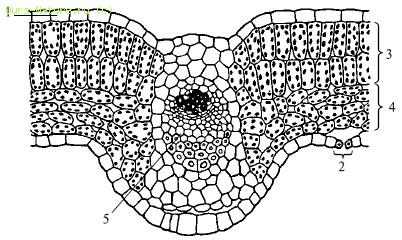 А – устьицеБ – палисадная паренхимаВ – рыхлая паренхимаГ – кожица Д – проводящий пучок№?абвгддаХХнетХХХ